САМОРЕГУЛИРУЕМАЯ ОРГАНИЗАЦИЯ   РЕГИОНАЛЬНАЯ АССОЦИАЦИЯ «СТРОИТЕЛИ ТПП РБ»г. Улан-Удэ, ул. Ленина ,д.25, тел 8(3012)21-71-88, e-mail:sro@tpprb.comПРОТОКОЛ № 44Правления  СРО РА «Строители ТПП РБ» от 01.12.2021 Форма проведения заседания Правления СРО РА «Строители ТПП РБ»- заочнаяДата окончания заочного голосования: «02» декабря      2021г. Основание  проведения заочного голосования- решение  Председателя Правления СРО  РА  «Строители ТПП РБ» Доржиева Геннадия Юрьевича ( согласно п.7.9. Положения  «О Правлении   Саморегулируемой организации  Региональная ассоциация «Строители ТПП РБ» от 07.02.2019г., далее - Положение о Правлении).  Приглашенные лица : Директор   СРО    Елисафенко Владимир ЛеонидовичСекретарь заседания Правления    Кочетова Лидия Васильевна Общее количество членов Правления : 9 человекЧисло проголосовавших членов Правления  6   человек Заочное голосование считается правомочным, так как в нем приняли участие не менее половины  членов Правления ( согласно п. 7.13 Положения). Лицо,  избранное  секретарем заседания Правления и уполномоченное на подсчет голосов-  Кочетова Лидия ВасильевнаПОВЕСТКА ДНЯ ЗАСЕДАНИЯ ПРАВЛЕНИЯ:1. Информация об организации подлежащей  исключению из членов СРО, на основании представленных документов Дисциплинарного Комитета СРО (Протокол ДК 34/2021 от 01.12.2021г). По вопросу   повестки дня :Слушали Директора  СРО   РА «Строители ТПП РБ»  Елисафенко В.Л., который  доложил об открытии дисциплинарного производства по вопросам нарушений условий членства, стандартов и правил саморегулирования, по результатам плановых  проверок в отношении  члена Ассоциации ООО «РИ-Менеджмент»( ИНН 7842448660),  оформлены документы по устранению нарушений.Замечания (Акт проверки от 20.07.2021 №2/2021-07, Предписание от 22.07.2021 № 21/2021 ДК, Предупреждение от 23.08.2021г. № 14-2021 ДК) до настоящего времени не устранены.Доложил также, что по результатам проведения  проверки был установлен факт изменения юридического адреса места нахождения ООО «РИ-Менеджмент» (ИНН 7842448660)  за пределами территории Республики Бурятия.   В веб- сервисе для проверки контрагентов из официальных источников информации ФНС России и Росстата- «Контур-фокус» по ООО «РИ-Менеджмент»  по состоянию на 01.12.2021г. указан адрес регистрации г. Москва, ул. 3-я  Хорошёвская, 19А.Т.е. ООО «РИ-Менеджмент» (ИНН 7842448660) не имеет адрес гос. регистрации в качестве субъекта предпринимательской деятельности в Республике Бурятия что противоречит  ч.3 ст. 55.6   Градостроительного Кодекса РФ.На основании изложенного, предложил  исключить ООО «РИ-Менеджмент» (ИНН 7842448660)  , как субъект предпринимательской деятельности  другого региона РФ.Решили по  вопросу    повестки дня: Исключить из  членов  СРО РА «Строители ТПП РБ» ООО «РИ-Менеджмент» (ИНН 7842448660).. Голосовали: «за»  - 6 голосов, «против» -  нет    «воздержался» -  нет Повестка дня исчерпана. Предложений и дополнений в повестку дня собрания не поступило. Заседание Правления объявляется закрытым.   Директор                                                                          Елисафенко В.Л.  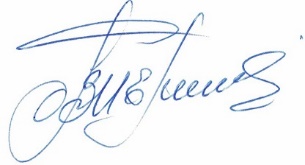  Секретарь заседания Правления                                                               Кочетова Л.В.